Вниманию граждан, 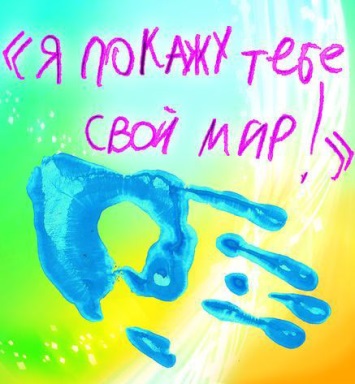 имеющих членов семьи с расстройствами аутистического спектра и другими ментальными нарушениямиБюджетное учреждение Ханты-Мансийского автономного округа – Югры«Нефтеюганский районный комплексный центр социального обслуживания населения» просит Вас обратиться по тел.: 8 (3463) 215-175      или по адресу: пгт.Пойковский, 1 мкр., д.37/1 (1 этаж)для организации социального обслуживания членов Ваших семей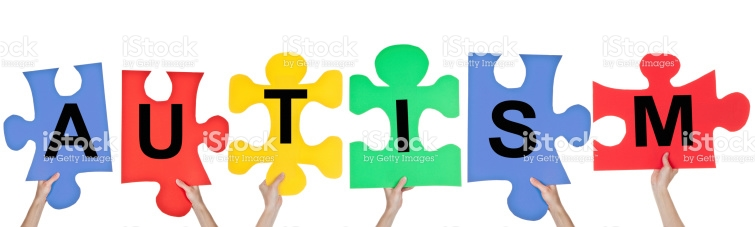 